Instructor:	Dr. Jennifer Mosher					Office:   WAEC 2221Phone:		696-3637						email:    Mosher@marshall.edu 							Classroom:	Science 374					               Office Hours:   MW  3-5 pm Time:		MWF 9:00-9:50 am  						(call or email for other times)						Required Text  CONNECT Subscription.  Students are required to purchase a CONNECT subscription associated with textbook Prescott’s Microbiology (10th ed.) by Willey et al. access to an ebook version of the textbook is freely available through this option. Alternatively, students can purchase the CONNECT subscription directly from McGraw-Hill via the following URL: http://connect.mheducation.com/class/j-mosher-bsc-302-101The direct purchase of CONNECT from McGraw-Hill requires the use of a credit card.  Purchase of the CONNECT subscription via McGraw-Hill provides the opportunity to purchase a loose-leaf version of the textbook for a markedly reduced price. Course Description: Principles of Microbiology - Basic microbiological techniques, fundamental principles of microbial action, physiological processes, microscopy, disease process and genetics. (3 credit hours; PR: BSC 121 with grade of C or better or equivalent).**Official University Policies – By enrolling in this course, you agree to the University Policies listed below. Please read the full text of each policy be going to www.marshall.edu/academic-affairs and clicking on “Marshall University Policies.”  Or, you can access the policies directly by going to http://www.marshall.edu/academic-affairs/?page_id=802 Academic Dishonesty/ Excused Absence Policy for Undergraduates/ Computing Services Acceptable Use/ Inclement Weather/ Dead Week/ Students with Disabilities/ Academic Forgiveness/ Academic Probation and Suspension/ Academic Rights and Responsibilities of Students/ Affirmative Action/ Sexual Harassment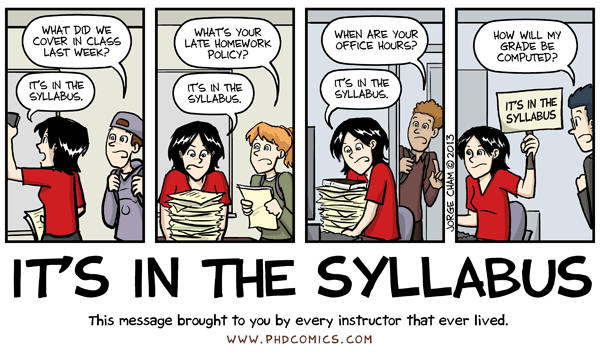 Important PoliciesGrading and Course Requirements:Letter Grades will be assigned based on what percent of the total points are earned. A = 90% or more of the total points; B = 80 – 89.9% of the total points; C = 70 – 79.9% of the total points; D = 60 – 69.9% of the total points; F = 59.9% or less of the total points Grades as follows:	90%-  Exams 1 – 4. (each worth 22.5% of total grade)10%- Connect on-line quizzes these will be online quizzes through Connect. You may accumulate up to 100 points for these quizzes (I will give approximately 130 points worth of quizzes during semester). There are no makeup quizzes. Quizzes will be given weekly, due dates will be posted on Connect and Blackboard.*Note: these quizzes count for accuracy, no credit given for wrong answers. You may use notes, book and Wikipedia while taking these quizzes.Attendance.  Attendance at all scheduled lectures and exams is expected. Lectures are only given once. If you miss class, please obtain notes/information from a classmate. If you must miss an exam for any reason, it is your responsibility to contact the instructor prior to the exam period. Note that Makeup Exams must be scheduled within 10 days of missed exam. It is your responsibility to notify the instructor that you have to take a make-up exam. Make-up exams may be given in multiple choice, essay, or short-answer format at the discretion of the professor. Written excuses for legitimate absences must be obtained.  If an exam is missed without a university-approved excuse, a grade of 0 will be assigned for that exam.Exam Review Sessions: These occur every MWF 9-9:50 AM.  I frequently review material from previous lectures before moving on to new material. I strongly recommend you attend lectureComputer requirements:  I use MUOnline (http://www.marshall.edu/muonline) to distribute slides from my lectures, course announcements, supplementary materials, and study aids. Course materials are also located on the Connect Plus website.  Conduct in class: Please behave respectfully during class. Behaviors such as excessive chatting with other students, note passing, texting, websurfing, etc., are disruptive to the instructor and to other students. Students habitually engaged in these activities may be asked to leave the class that day. If you need to text, e-mail, or surf the web during class, please DO NOT COME to class. These activities are potentially disruptive to other students who are trying to learn. Please turn off (silence) your cell phones, pagers, etc. No electronic devices will be needed, and none will be permitted, during exams.  The use or access of an electronic device during an exam will be considered evidence of academic dishonesty.  Office Hours – Feel free to drop by at any time during posted office hours, however people who call ahead for an appointment will be given priority.  An appointment is required outside of posted office hours.Responsibility.  This is a core course in the Biology curriculum.  It is time to start critically examining the information that you encounter, and incorporating it into the context of your knowledge base.  It requires effort on your part.  More importantly, it requires that you take full responsibility for your learning experience.  The amount that you get out of this course will depend upon the amount of work you are willing to put into it.Blackboard - Powerpoint Outlines or notes MAY be made available on Blackboard. These outlines are provided by the instructor as a courtesy to the students. The instructor reserves the right to change, delete, update or otherwise modify these files at any time. There is no guarantee that outlines will be posted. These outlines are not intended to substitute for taking your own notes in class. They are not guaranteed to be comprehensive. There may be information given during lectures that is not in the PowerPoints. These outlines are not a substitute for regular class attendance. Generally, students who rely solely on the PowerPoint notes do not do as well on the tests as students who take their own notes or use a combination of their own notes and the posted PowerPoints. ANNOUNCEMENTS will be posted on Blackboard and sent to Marshall emails. You are expected to check regularly so as not to miss any important course-related information.Approximate Schedule and Material to be Covered – The following is an estimated class schedule of topics to be covered and accompanying textbook chapters. Specific lecture topics covered may vary. Listed chapters and the order in which they are covered is subject to change at any time. It is not the intention to cover every chapter in its entirety. It is recommended that students read all chapters listed as well as any other posted or referenced materials. Lectures will highlight specific sections of each chapter. You will be tested in detail on material covered in lecture and more generally on the other sections of chapters listed. Additional material not contained in the textbook may be given during lectures. The best strategy is to read the chapters indicated, attend lectures and take notes.Academic Dishonesty  I adhere to the Academic Policy of Marshall University posted online at: http://www.marshall.edu/academic-affairs/policies/#AcademicDishonestyAll written assignments, laboratories reports, quizzes, and exams are to be independent efforts of each student.  You are responsible for knowing and adhering to the Academic Dishonesty Policy, which can be found in the student handbook or at these web addresses: http://www.marshall.edu/academic-affairs/policies/#AcademicDishonesty  An additional policy specific to plagiarism is available at: http://www.marshall.edu/library/plagiarism/plagiarism.aspI will not tolerate cheating. Students caught cheating will receive a score of zero on that assignment as well as have a “Notice of an Act of Academic Dishonesty” reported to the Office of Academic Affairs. Further action may be imposed by the department chair, academic dean or the Office of Academic Affairs.University Policies (all the “fine print”)By enrolling in this course, you agree to the University Policies listed below. Please read the full text of each policy be going to  www.marshall.edu/academic-affairs and clicking on “Marshall University Policies.” Or, you can access the policies directly by going to  http://www.marshall.edu/academic-affairs/?page_id=802Academic Dishonesty/ Excused Absence Policy for Undergraduates/ Computing Services Acceptable Use/ Inclement Weather/ Dead Week/ Students with Disabilities/ Academic Forgiveness/ Academic Probation and Suspension/ Academic Rights and Responsibilities of Students/ Affirmative Action/ Sexual HarassmentStudents with disabilities: I am happy to make accommodations for documented physical, learning and psychological disabilities (see University Policies above).  No accommodation can be allowed until documentation is received, and it must be received several days in advance of the exams to allow me time to arrange the conditions required.  For more information, please visit http://www.marshall.edu/disabled or contact Disabled Student Services Office at Prichard Hall 117, phone 304-696-2271. Course Student Learning Outcomes How students will practice each outcome in this CourseHow student achievement of each outcome will be  assessed  in this CourseStudents will have gained an understanding of the basic principles related to Microbiology including:Diversity of microorganisms and their basic characteristics.Metabolic processes and nutritional needs of microorganisms.Molecular and cellular features of different members of the microbial world.Non-specific and specific mechanisms of host defenses against microorganisms and the epidemiology of disease.The diverse roles and impact of microorganisms on other living things.Read assigned text.Answer study questions in text.Attend class and pay attention.Study lecture notes, including Powerpoints.Complete weekly assignmentsFive examsWeekly assignmentsCONNECT quizzesDateDayTopic1/9/2017MSyllabus/Introduction1/11/2017WEvolution of Microbiology Ch. 11/13/2017F1/16/2017MMLK- No class1/18/2017WMicroscopy Chap. 21/20/2017F1/23/2017M Bact Cell Structure Ch. 31/25/2017W1/27/2017FArchaeal Cell Structure Ch. 41/30/2017M2/1/2017WEuk Cell Structure Ch. 52/3/2017FExam 12/6/2017M2/8/2017WAcellular Microbes Ch. 62/10/2017F2/13/2017MMicrobial Growth Ch 72/15/2017W2/17/2017FControl of Micro Ch 82/20/2017M2/22/2017WMicrobial Taxonomy Ch. 192/24/2017F2/27/2017MArchaea Ch. 203/1/2017WExam 23/3/2017FDeinocci, Mollicutes Ch 213/6/2017MProteobacteria Ch. 223/8/2017W3/10/2017F3/13/2017MFirmicutes Ch. 233/15/2017W3/17/2017FActinobacteria Ch. 243/20-25/2017Spring Break3/27/2017MFungi Ch. 263/29/2017W3/31/2017FExam 34/3/2017MViruses Ch. 274/5/2017WMicrobial Interactions Ch 324/7/2017F4/10/2017MMicrobiome Ch 334/12/2017W4/14/2017FPathogenicity and Infection Ch 354/17/2017MAntimicrobial Therapy Ch 94/19/2017W4/21/2017FHuman Disease Ch. 384/24/2017M Human Disease Ch. 394/26/2017WHuman Disease Ch. 404/28/2017FNo class5/5/16FFinal Exam (not cumulative) 9-10 am